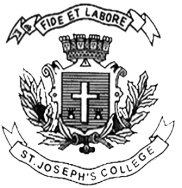 ST. JOSEPH’S COLLEGE (AUTONOMOUS), BENGALURU-27OPEN ELECTIVE -IV SEMESTER  (CBCS)SEMESTER EXAMINATION: APRIL 2017SO OE 4116 : Characteristics of Indian Society .Time: 1 1/2hrs								Maximum marks: 35I answer any Two of the following questions in one page each:  	           5x2=101.Why is India called an Ethnological museum?2. What does the sex ration of women in India indicate?3. State any five development programmes for tribes in India.II Answer any one of the following questions in two pages each:       10x1=104. Draw the map of India. Show the geographical distribution of tribes in India.5. Examine pluralism as a characteristic of Indian society.III Answer any one of the following question in three pages each:     15x1=156. Explain the reasons for low status of Women In India.7. State the changing face of tribes In India.	SO-OE-4116-A-17***********************************************************************************